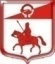 СОВЕТ ДЕПУТАТОВмуниципального образования Старопольское сельское поселениеСланцевского муниципального района Ленинградской области(68 заседание третьего созыва)Р Е Ш Е Н И Е24.04. 2019                                                                                                  №  278-сдОб избрании депутата в совет депутатов муниципального образования  Сланцевскогоц муниципального района Ленинградской области            В соответствии с частью 4 статьи 35 Федерального закона от 06.10.2003 г. № 131 «Об организации местного самоуправления в Российской Федерации», совет депутатов муниципального образования Старопольское сельское Сланцевского муниципального района Ленинградской области РЕШИЛ:             1. В связи с личным заявлением депутата Старопольского сельского поселения Сланцевского муниципального района Ленинградской области Афанасьева Александра Викторовича об исключении из состава депутатов Сланцевского муниципального района Ленинградской области (заявление прилагается), избрать в совет депутатов муниципального образования Сланцевский муниципальный район Ленинградской области:            Самуйлову Нину Николаевну- депутата муниципального образования Старопольское сельское поселение Сланцевского муниципального района Ленинградской области.            2. Решение вступает в силу со дня его принятия.Глава муниципального образования:                                            И.А.Ермолаева   